 May 2022 ActivitiesMust have two or more participants for activities to take place SundayMondayTuesdayWednesdayThursdayFridaySaturday      1           2345                                 6  7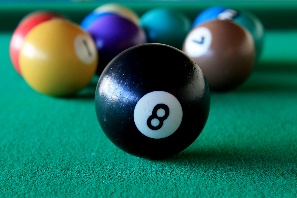 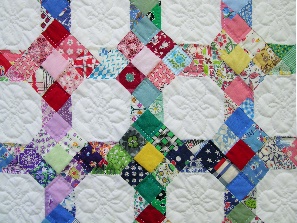 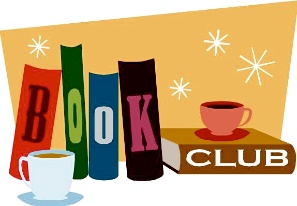 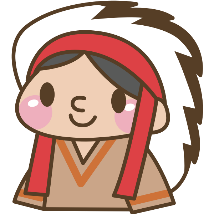 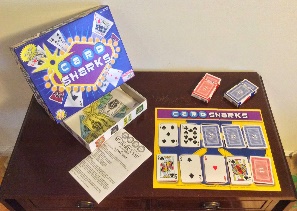 Organizing Senior Center Photos 1:00-4:00Billiards 1:00-4:00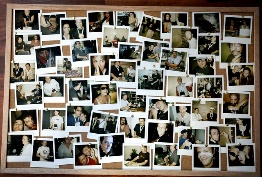 891011121314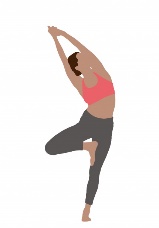 Yoga 10:30-11:30Quilting 10:00-4:00Book Club 10:00-11:00Knitting 1:30-4:00Native Arts 10:30-11:30Bingo 1:15-3:30Cards/Board Games 1:00-4:00Pong 1:00-2:00Shuffle Board 1:00-4:00Billiards 1:00-4:00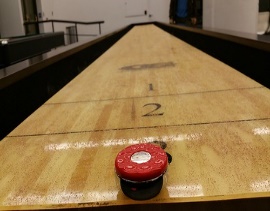 15161718192021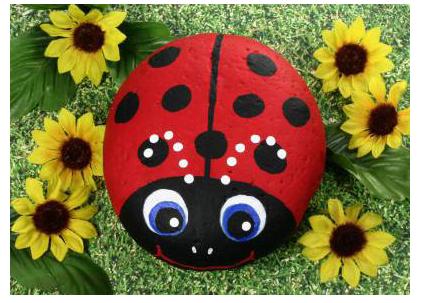 Yoga 10:30- 11:30 Quilting 10:00-4:00 Tech Class 10:30-11:30Knitting 1:30-4:00Rock Painting 10:00-11:30Bingo 1:15-3:30Wheel of Fortune 10:30-11:30Cards/Board Games 1:00-4:00Plant Studies 1:00-4:00Billiards 1:00-4:00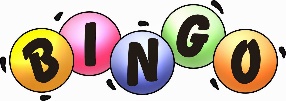 22232425262728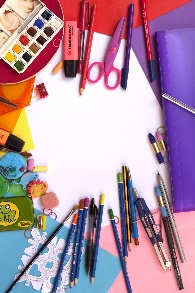 Yoga 10:30-11:30Quilting 10:00-4:00Crafts 1:00-4:00Wii Bowling 1:00-4:00Knitting 1:30-4:00Pioneer Day 10:30-11:30Bingo 1:15-3:30Jeopardy 1:00-2:00Cards/ Board Games 1:00-4:00Field Trip to Alaskan Hardy Gardens (leave after lunch) Min of 5 max 7 peopleCost $7Must sign up and pre pay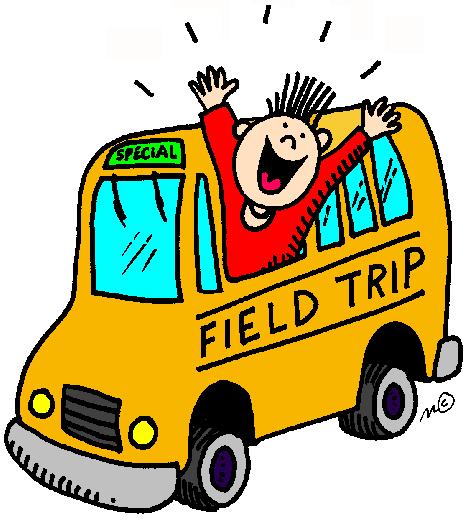 293031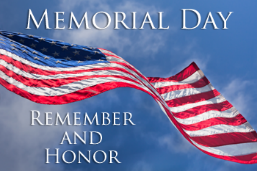 Center Closed for Memorial DayCorn Hole 10:00-11:00Knitting 1:30-4:00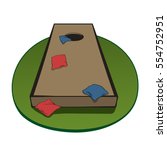 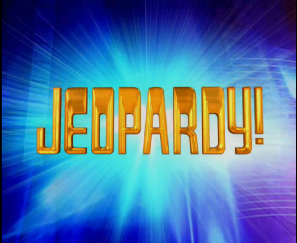 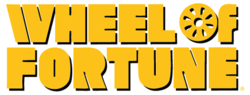 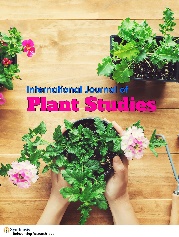 